Karta uczestnictwa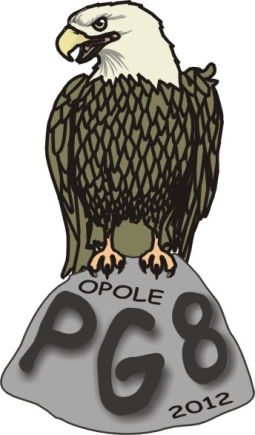 „Orzeł Przyrody”..........................................................Pełna nazwa szkołyl.p.Nazwisko i imię ucznia         klasa1.2.3.4.Nazwisko  i imię nauczyciela (opiekuna)Nazwisko  i imię nauczyciela (opiekuna)Nazwisko  i imię nauczyciela (opiekuna)